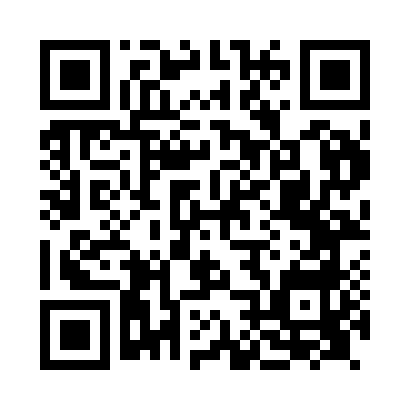 Prayer times for Ullapool, Highland, UKMon 1 Jul 2024 - Wed 31 Jul 2024High Latitude Method: Angle Based RulePrayer Calculation Method: Islamic Society of North AmericaAsar Calculation Method: HanafiPrayer times provided by https://www.salahtimes.comDateDayFajrSunriseDhuhrAsrMaghribIsha1Mon2:544:241:257:1710:2511:552Tue2:554:251:257:1710:2411:543Wed2:554:261:257:1710:2311:544Thu2:564:271:257:1610:2311:545Fri2:574:281:257:1610:2211:536Sat2:574:301:267:1610:2111:537Sun2:584:311:267:1510:2011:538Mon2:594:321:267:1510:1911:529Tue3:004:341:267:1510:1811:5210Wed3:004:351:267:1410:1711:5111Thu3:014:371:267:1410:1511:5112Fri3:024:381:267:1310:1411:5013Sat3:034:401:277:1210:1311:4914Sun3:044:411:277:1210:1111:4915Mon3:054:431:277:1110:1011:4816Tue3:064:451:277:1010:0811:4717Wed3:064:461:277:1010:0711:4718Thu3:074:481:277:0910:0511:4619Fri3:084:501:277:0810:0311:4520Sat3:094:521:277:0710:0111:4421Sun3:104:541:277:0610:0011:4322Mon3:114:561:277:059:5811:4223Tue3:124:571:277:049:5611:4124Wed3:134:591:277:039:5411:4025Thu3:145:011:277:029:5211:3926Fri3:155:031:277:019:5011:3827Sat3:165:051:277:009:4811:3728Sun3:175:071:276:599:4611:3629Mon3:185:091:276:589:4411:3530Tue3:195:111:276:569:4211:3431Wed3:205:131:276:559:4011:33